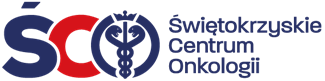 Adres: ul. Artwińskiego 3C, 25-734 Kielce  Sekcja Zamówień Publicznychtel.: 41 36-74-280strona www: http://www.onkol.kielce.pl/; platformazakupowa.pl/pn/onkol_kielceKielce, dn. 08 lipca 2024 r.IZP.2411.145.2024.AJZAWIADOMIENIE O WYBORZE NAJKORZYSTNIEJSZEJ OFERTY 	Biorąc pod uwagę warunki przedstawione w złożonych ofertach, do realizacji przedmiotu zamówienia
tj. zakupu i dostawy wędlin dla Działu Żywienia, na podstawie kryterium oceny określonego w zapytaniu ofertowym wybrano ofertę najkorzystniejszą tj. Zakład Przetwórstwa Mięsnego Nowakowski Sp. z o.o. Dąbrowa 6, 26-332 Sławno, z ceną 87 135,30 zł. brutto.Zamawiający wyznacza termin podpisania umowy na dzień 11 lipca 2024 r. Umowa zostanie przesłana drogą pocztową.Wszystkim wykonawcom dziękujemy za złożenie oferty.Z poważaniemZ-ca Dyrektora ds. Prawno – InwestycyjnychKrzysztof Falana